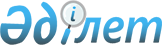 О внесении изменений и дополнения в постановление акимата Жамбылской области от 27 февраля 2014 года №20 "Об утверждении Положения коммунального государственного учреждения "Аппарат акима Жамбылской области"
					
			Утративший силу
			
			
		
					Постановление акимата Жамбылской области от 27 января 2016 года № 13. Зарегистрировано Департаментом юстиции Жамбылской области 2 февраля 2016 года № 2921. Утратило силу постановлением акимата Жамбылской области от 25 января 2018 года № 3
      Сноска. Утратило силу постановлением акимата Жамбылской области от 25.01.2018 № 3 (вводится в действие по истечении десяти календарных дней после дня его первого официального опубликования).

      Примечание РЦПИ.

      В тексте документа сохранена пунктуация и орфография оригинала.
      В соответствии с Законом Республики Казахстан от 23 января 2001 года "О местном государственном управлении и самоуправлении в Республике Казахстан" акимат Жамбылской области ПОСТАНОВЛЯЕТ:
      1. Внести в постановление акимата Жамбылской области от 27 февраля 2014 года № 20 "Об утверждении Положения коммунального государственного учреждения "Аппарат акима Жамбылской области"" (зарегистрировано в Реестре государственной регистрации нормативных правовых актов за № 2147, опубликовано 17 апреля 2014 года в газете "Знамя труда") следующие изменения и дополнение:
      в Положение о коммунальном государственном учреждении "Аппарат акима Жамбылской области", утвержденное указанным постановлением, внести изменения и дополнение согласно приложению к настоящему постановлению.
      2. Отделу управления персоналом аппарата акима области в установленном законодательством порядке обеспечить:
      1) государственную регистрацию настоящего постановления в органах юстиции;
      2) в течение десяти календарных дней после государственной регистрации настоящего постановления его направление на официальное опубликование;
      3) размещение настоящего постановления на интернет-ресурсе акимата Жамбылской области.
      3. Контроль за исполнением настоящего постановления возложить на руководителя аппарата акима области Р. Рахманбердиева.
      4. Настоящее постановление вступает в силу со дня государственной регистрации в органах юстиции и вводится в действие по истечении десяти календарных дней после дня его первого официального опубликования. Изменения и дополнение, вносимые в Положение о коммунальном государственном учреждении "Аппарат акима Жамбылской области" (далее – Положение)
      В Положении:
      подпункт 1) пункта 15 дополнить абзацем следующего содержания:
      "осуществление внутреннего государственного аудита в соответствии с законодательством Республики Казахстан.";
      пункт 20 изложить в следующей редакции:
      "20. Полномочия первого руководителя коммунального государственного учреждения "Аппарат акима Жамбылской области":
      организует реализацию целей, возложенных на аппарат акима области;
      несет персональную ответственность за выполнение возложенных на аппарат акима области задач и осуществление аппаратом своих функций; 
      организует, координирует и контролирует деятельность структурных подразделений аппарата акима области в пределах своей компетенции;
      утверждает структуру и штатное расписание аппарата акима области, положение о его структурных подразделениях;
      назначает на государственные должности и освобождает от государственных должностей административных государственных служащих корпуса "Б" аппарата акима области;
      решает вопросы командирования, предоставления отпусков, оказания материальной помощи, подготовки, переподготовки и повышения квалификации, поощрения, установления надбавок государственным служащим аппарата акима области, за исключением работников, вопросы трудовых отношений которых отнесены к компетенции вышестоящих должностных лиц;
      вносит предложение акиму области о назначении на должность и освобождении от должности руководителей исполнительных органов и их заместителей, финансируемых из местного бюджета; 
      представляет на утверждение акимата области Положение об аппарате акима области;
      осуществляет общее руководство деятельностью дисциплинарной и конкурсной комиссий аппарата акима области; 
      решает вопросы дисциплинарной ответственности государственных служащих аппарата акима области, за исключением работников, вопросы трудовых отношений которых отнесены к компетенции вышестоящих должностных лиц;
      осуществляет контроль за соблюдением служебной дисциплины;
      устанавливает внутренний трудовой распорядок в аппарате акима области;
      обеспечивает соблюдение установленного Регламентом акимата области порядка прохождения и утверждения вносимых на рассмотрение акимата и акима области вопросов, проектов постановлений акимата области, решений и распоряжений акима области;
      контролирует ход исполнения решений, принятых местными исполнительными и представительными органами области;
      утверждает смету расходов аппарата акима области и в ее пределах распоряжается финансовыми средствами;
      обеспечивает исполнение требований законодательства Республики Казахстан о противодействии коррупции в пределах своей компетенции;
      осуществляет личный прием граждан;
      организует и обеспечивает реализацию кадровой политики акима области;
      утверждает перечень рассылки заверенных копий постановлений, протокольных поручений акимата области, решений и распоряжений акима области;
      осуществляет иные полномочия, возложенные законами и иными нормативными правовыми актами Республики Казахстан.
      Исполнение полномочий первого руководителя коммунального государственного учреждения "Аппарат акима Жамбылской области" в период его отсутствия осуществляется лицом, его замещающим в соответствии с действующим законодательством.".
      в перечне государственных учреждений (предприятий), находящихся в ведении коммунального государственного учреждения "Аппарат акима Жамбылской области" пункт 3 изложить в следующей редакции:
      "3. Коммунальное государственное учреждение "Қоғамдық келісім" аппарата акима Жамбылской области".".
					© 2012. РГП на ПХВ «Институт законодательства и правовой информации Республики Казахстан» Министерства юстиции Республики Казахстан
				
      Аким области 

К. Кокрекбаев
Приложение к постановлению
акимата Жамбылской области
от "27" января 2016 года № 13